SCOPE OF WORK CHANGE ORDER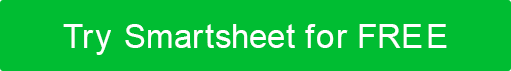 PROJECT NAMELOCATION OF WORKCONTRACT NO.CHANGE ORDER NO.REQUESTING PARTYDATE OF REQUESTPROJECT MANAGERCONTRACTOROWNERENGINEERITEMIZED CHANGESITEMIZED CHANGESITEMIZED CHANGESITEMIZED CHANGESITEMIZED CHANGESWORK ORDER ITEMWORK ORDER ITEMADD / DELETE / CHANGE IN COSTORIGINAL COSTFINAL COSTTOTALREMOVED FROM ORIGINAL SOWMODIFIED FROM ORIGINAL SOWPAYMENT TERMS AND IMPACT ON PAYMENT PROGRESSIMPACT TO SCHEDULEInclude revised timeline.Include revised timeline.Include revised timeline.Include revised timeline.IMPACT TO SCHEDULERECOMMENDED BYENGINEER OF RECORDAPPROVED BY OWNERDATEDATEACCEPTED BY CONTRACTORREVIEWED BY FUNDERDATEDATEDISCLAIMERAny articles, templates, or information provided by Smartsheet on the website are for reference only. While we strive to keep the information up to date and correct, we make no representations or warranties of any kind, express or implied, about the completeness, accuracy, reliability, suitability, or availability with respect to the website or the information, articles, templates, or related graphics contained on the website. Any reliance you place on such information is therefore strictly at your own risk.